Αγαπητά μας παιδιά, για τις δύσκολες αυτές ημέρες του εγκλεισμού μια επανάληψη και λίγες ασκήσεις  θα σάς φτιάξουν τη διάθεση και θα σάς ταξιδέψουν….Μην ξεχνάτε ότι και ο Οδυσσέας ταλαιπωρήθηκε, υπέφερε και δοκιμάστηκε πολύ αλλά τελικά έφτασε στην Ιθάκη του….Εύχομαι σύντομα κι εμείς να ξεπεράσουμε αυτή τη δοκιμασία και όλοι μαζί να φτάσουμε στη δική μας Ιθάκη…σε μια όμορφη ,ήρεμη και δημιουργική καθημερινότητα χωρίς φόβο και χωρίς πόνο…Να προσέχετε τον εαυτό σας και να φροντίζετε όσους αγαπάτε.. Μένουμε σπίτι…Καλή αντάμωση ΕΠΑΝΑΛΗΠΤΙΚΕΣ ΑΣΚΗΣΕΙΣ ΣΤΟ ΜΑΘΗΜΑ ΤΗΣ ΑΡΧΑΙΑΣ ΕΛΛΗΝΙΚΗΣ ΓΡΑΜΜΑΤΕΙΑΣ (ΟΔΥΣΣΕΙΑ) Α΄  ΓΥΜΝΑΣΙΟΥΟδύσσεια, Ενότητα 9, ε 311-420 Φύλλο εργασίαςΟδύσσεια,  Ενότητα 9,  ε 311-420Επιστροφή Ποσειδώνα-τρικυμία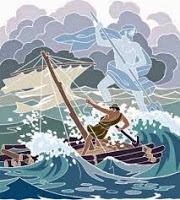 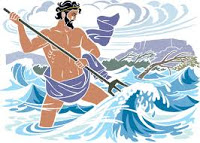 Α  Υπομνήσεις:Χρόνος: 29η μέρα Οδύσσειας  -10ος χρόνος περιπλανήσεων του ΟδυσσέαΤόπος : Ανοιχτό πέλαγοςΠρόσωπο:  Ποσειδώνας Οδυσσέας, Ινώ1) Παρομοίωση  εκτεταμένη ,πλατιά, ομηρική : πολύστιχη παρομοίωση .Όταν μελετάμε μια ομηρική παρομοίωση εντοπίζουμε: α) αναφορικό μέρος :αυτό που παρομοιάζεται , που εισάγεται 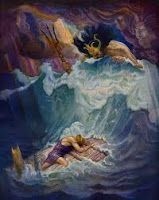 συνήθως  με τα μόρια σαν, όπως, καθώς κ.λ.π. β) δεικτικό μέρος:  εκείνο με το οποίο παρομοιάζεται που εισάγεται με τις λέξεις έτσι, όμοια, παρόμοια κ.λ.π.  και γ)  Τον κοινό όρο: το στοιχείο ως προς το οποίο παρομοιάζεταιΟ ρόλος της, η λειτουργία της  ομηρικής παρομοίωσης:           Προβάλλοντας κάτι γνωστό στον αναγνώστη τον βοηθάει να γνωρίσει το άγνωστο.         φωτίζει την εικόνα,          συμπληρώνει και πλουτίζει την περιγραφή           στολίζει τη διήγηση,          σπάει τη μονοτονία         λειτουργεί ως επιβράδυνση , σταματάει λίγο τη δράση και μας κρατάει σε αγωνία και έτσι  αυξάνει την  ένταση2)  Σύνδεση με τα προηγούμενα: Υπακούοντας στην εντολή του Δία η Καλυψώ έχει βοηθήσει τον Οδυσσέα να ετοιμάσει το ταξίδι του. Ο ήρωας είναι ήδη στην θάλασσα ,ενώ ο Ποσειδώνας γυρνάει από τους Αιθίοπες. Η οργή του μόλις βλέπει τον Οδυσσέα στη θάλασσα τεράστια….Β  Δράσεις:3) Ο Ποσειδώνας βλέποντας τον Οδυσσέα στη θάλασσα «χολώθηκε». Θυμάσαι γιατί ο θεός αντιπαθεί τόσο τον ήρωα;4)Ο Ποσειδώνας εξαπολύει την επίθεση του σε τρεις φάσεις . Με τη βοήθεια των πλαγιότιτλων του βιβλίου ας συμπληρώσουμε τον πίνακα:5) Και μέσα στη σφοδρή επίθεση του Ποσειδώνα εμφανίζεται ξαφνικά η Ινώ ή Λευκοθέη για να σώσει τον Οδυσσέα. Εμφανίζεται δηλαδή ως « από μηχανής θεός». Με τη φράση «από μηχανής θεός» χαρακτηρίζουμε ένα γεγονός ή πρόσωπο, που με την απροσδόκητη εμφάνισή του, δίνει μια λύση όταν τα πράγματα έχουν φτάσει σε αδιέξοδο.Με ποιο τρόπο βοηθάει τον Οδυσσέα ; Τι του ζητάει να κάνει;6) Πως εμφανίζεται η Ινώ-Λευκοθέη; Ποιον από τους τρεις τρόπους εμφάνισης επιλέγει; ( Γράψε τους τρεις τρόπους εμφάνισης).7) Πως αντιδρά ο ήρωας στα λόγια της Ινώς και τι αποφασίζει να κάνει;8) Η ενότητα κλείνει με τον Ποσειδώνα να απομακρύνεται ,ικανοποιημένος που έκανε τον Οδυσσέα να υποφέρει. Μπορείς να περιγράψεις την απομάκρυνσή του;9)Αφού γράψεις τι είναι ο ανθρωπομορφισμός , να εντοπίσεις και να σχολιάσεις ένα σημείο.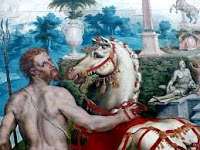 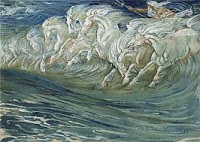 Γ Αξιολόγηση:10) Σε κάποιον συμμαθητή σου που έλειπε από το μάθημα αφηγήσου την οργισμένη αντίδραση του Ποσειδώνα μόλις είδε τον Οδυσσέα στη θάλασσα.11) Όπως έχουμε πει: «Ανθρωποκεντρικός είναι ο πολιτισμός που έχει κέντρο του τον άνθρωπο, προβάλλει  δηλαδή ,τις ικανότητες και  τις δυνατότητες του.»Βρες στην στάση του Οδυσσέα στοιχεία ανθρωποκεντρισμού.12) Αφού διαβάσεις για τις ομηρικές παρομοιώσεις, να τις βρεις στο κείμενο και να τις αναλύσεις στο τετράδιο σου.13) Βρες επίθετα που θα μπορούσαν να χαρακτηρίσουν τον Ποσειδώνα από τη συμπεριφορά του απέναντι στον Οδυσσέα.14) Αφού θυμηθείς τι είναι η προοικονομία να εντοπίσεις μία στο κείμενο και να τη σχολιάσεις.15)  Αν μπορείς ζωγράφισε τον Οδυσσέα στα μανιασμένα κύματα ή γράψε ένα ποίημα για την απελπισία που νοιώθει.Προσπάθησε!!!! Μπορεί να τα καταφέρεις!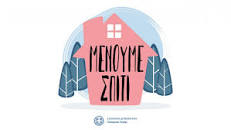 Φάσεις σύγκρουσηςΕπίθεση ΠοσειδώναΑντίδραση ΟδυσσέαΑ’ φάση321-345Β’ φάση:346-401Γ’ φάση:402-420